活動宣傳圖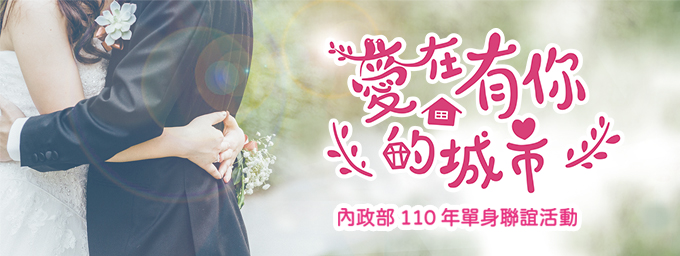 